384/22385/22386/22387/22388/22389/22390/22391/22392/22393/22Mineral Titles Act 2010NOTICE OF LAND CEASING TO BE A MINERAL TITLE AREAMineral Titles Act 2010NOTICE OF LAND CEASING TO BE A MINERAL TITLE AREATitle Type and Number:Exploration Licence 31618Area Ceased on:09 November 2022Area:95 Blocks, 261.10 km²Locality:TENNANT CREEKName of Applicant(s)/Holder(s):100% TREASURE CREEK PTY LTD [ACN. 619 057 644]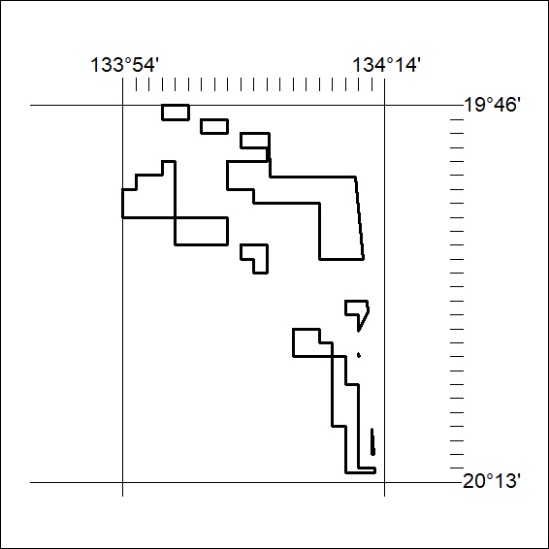 Mineral Titles Act 2010NOTICE OF LAND CEASING TO BE A MINERAL TITLE AREAMineral Titles Act 2010NOTICE OF LAND CEASING TO BE A MINERAL TITLE AREATitle Type and Number:Exploration Licence 31629Area Ceased on:10 November 2022Area:72 Blocks, 207.03 km²Locality:HATCHESName of Applicant(s)/Holder(s):100% TREASURE CREEK PTY LTD [ACN. 619 057 644]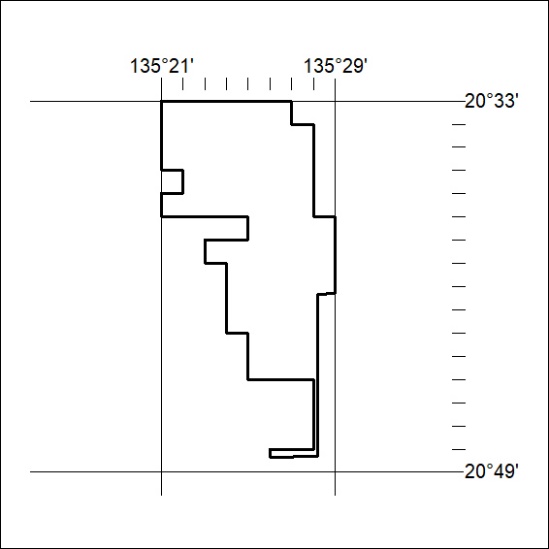 Mineral Titles Act 2010NOTICE OF LAND CEASING TO BE A MINERAL TITLE AREAMineral Titles Act 2010NOTICE OF LAND CEASING TO BE A MINERAL TITLE AREATitle Type and Number:Exploration Licence 31692Area Ceased on:09 November 2022Area:22 Blocks, 72.37 km²Locality:MALLAPUNYAHName of Applicant(s)/Holder(s):100% CERBERUS RESOURCES PTY LTD [ACN. 615 192 535]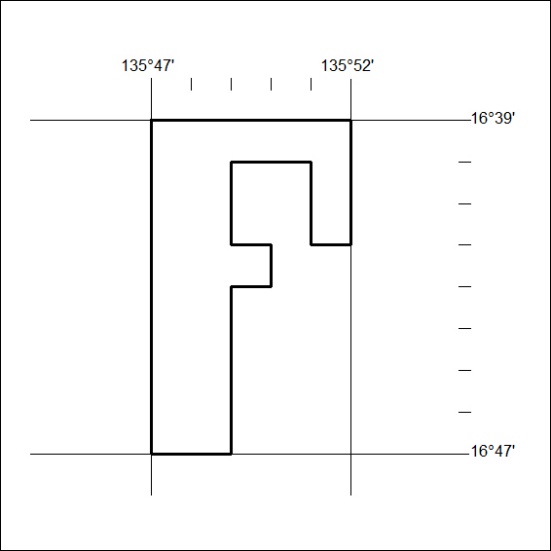 Mineral Titles Act 2010NOTICE OF LAND CEASING TO BE A MINERAL TITLE AREAMineral Titles Act 2010NOTICE OF LAND CEASING TO BE A MINERAL TITLE AREATitle Type and Number:Exploration Licence 31784Area Ceased on:09 November 2022Area:3 Blocks, 9.53 km²Locality:VAUGHANName of Applicant(s)/Holder(s):100% CERBERUS RESOURCES PTY LTD [ACN. 615 192 535]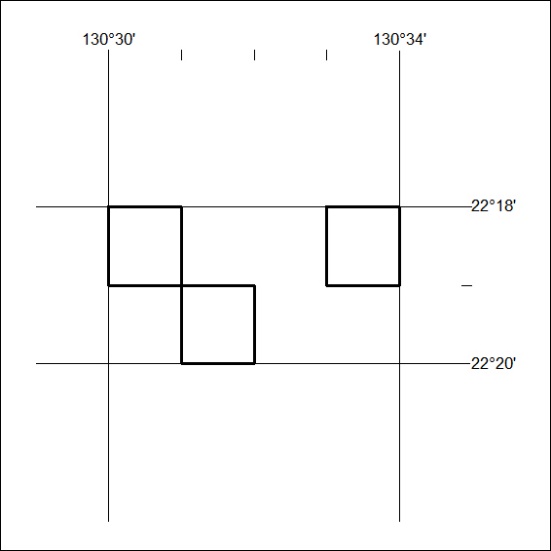 Mineral Titles Act 2010NOTICE OF LAND CEASING TO BE A MINERAL TITLE AREAMineral Titles Act 2010NOTICE OF LAND CEASING TO BE A MINERAL TITLE AREATitle Type and Number:Exploration Licence 32297Area Ceased on:07 November 2022Area:35 Blocks, 110.92 km²Locality:DALMOREName of Applicant(s)/Holder(s):100% BARKLY OPERATIONS PTY LTD [ACN. 641 856 706]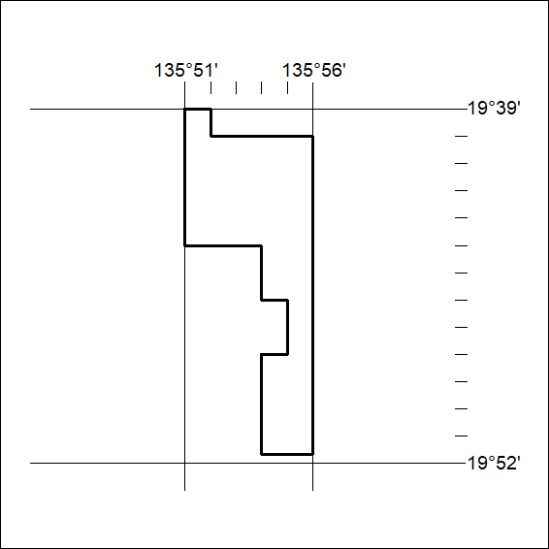 (Area now amalgamated into Exploration Licence 33276 under s102 – EL moratorium period does not apply)(Area now amalgamated into Exploration Licence 33276 under s102 – EL moratorium period does not apply)Mineral Titles Act 2010NOTICE OF LAND CEASING TO BE A MINERAL TITLE AREAMineral Titles Act 2010NOTICE OF LAND CEASING TO BE A MINERAL TITLE AREATitle Type and Number:Exploration Licence 32298Area Ceased on:07 November 2022Area:137 Blocks, 443.37 km²Locality:DALMOREName of Applicant(s)/Holder(s):100% BARKLY OPERATIONS PTY LTD [ACN. 641 856 706]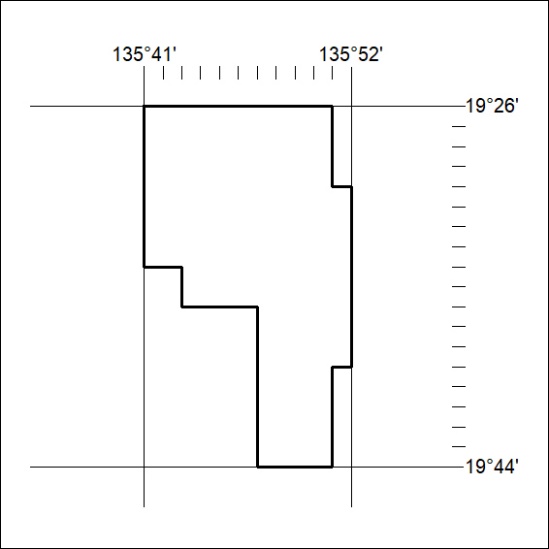 (Area now amalgamated into Exploration Licence 33276 under s102 – EL moratorium period does not apply)(Area now amalgamated into Exploration Licence 33276 under s102 – EL moratorium period does not apply)Mineral Titles Act 2010NOTICE OF LAND CEASING TO BE A MINERAL TITLE AREAMineral Titles Act 2010NOTICE OF LAND CEASING TO BE A MINERAL TITLE AREATitle Type and Number:Exploration Licence 32344Area Ceased on:28 October 2022Area:26 Blocks, 83.41 km²Locality:DAVENPORT RANGEName of Applicant(s)/Holder(s):100% TREASURE CREEK PTY LTD [ACN. 619 057 644]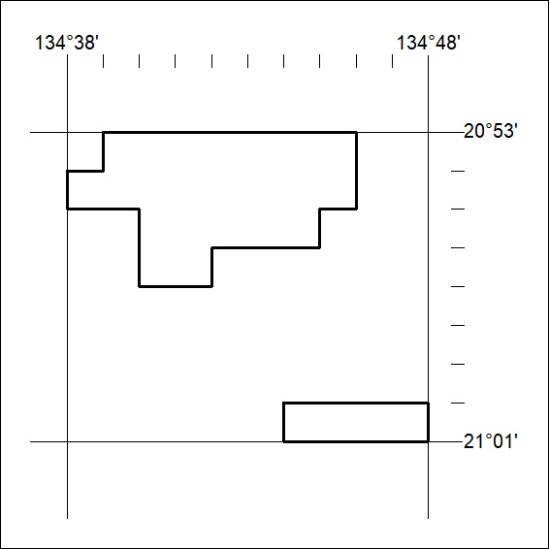 Mineral Titles Act 2010NOTICE OF LAND CEASING TO BE A MINERAL TITLE AREAMineral Titles Act 2010NOTICE OF LAND CEASING TO BE A MINERAL TITLE AREATitle Type and Number:Exploration Licence 32814Area Ceased on:07 November 2022Area:2 Blocks, 6.46 km²Locality:DALMOREName of Applicant(s)/Holder(s):100% BARKLY OPERATIONS PTY LTD [ACN. 641 856 706]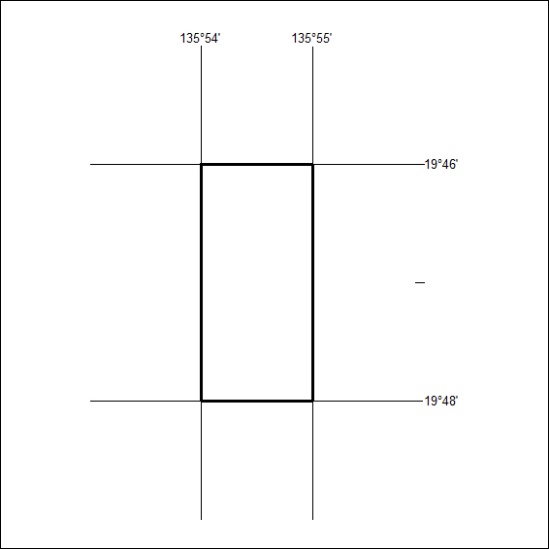 (Area now amalgamated into Exploration Licence 33276 under s102 – EL moratorium period does not apply)(Area now amalgamated into Exploration Licence 33276 under s102 – EL moratorium period does not apply)Mineral Titles Act 2010NOTICE OF LAND CEASING TO BE A MINERAL TITLE AREAMineral Titles Act 2010NOTICE OF LAND CEASING TO BE A MINERAL TITLE AREATitle Type and Number:Exploration Licence 32815Area Ceased on:07 November 2022Area:4 Blocks, 12.94 km²Locality:DALMOREName of Applicant(s)/Holder(s):100% BARKLY OPERATIONS PTY LTD [ACN. 641 856 706]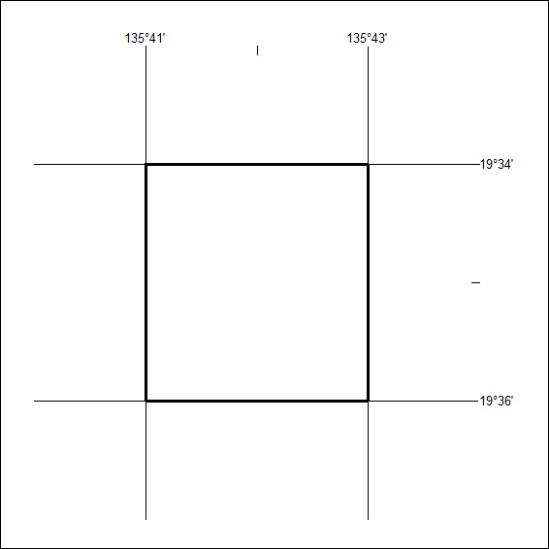 (Area now amalgamated into Exploration Licence 33276 under s102 – EL moratorium period does not apply)(Area now amalgamated into Exploration Licence 33276 under s102 – EL moratorium period does not apply)Mineral Titles ActMineral Titles ActNOTICE OF GRANT OF A MINERAL TITLENOTICE OF GRANT OF A MINERAL TITLETitle Type and Number:Extractive Mineral Permit 33122Granted:09 November 2022, for a period of 5 YearsArea:76.12 HectaresLocality:MARANBOYName of Holder/s:66% D&S SAND, SOIL & GRAVEL PTY LTD [ACN. 645 168 752], 34% TEELOW Leslie  John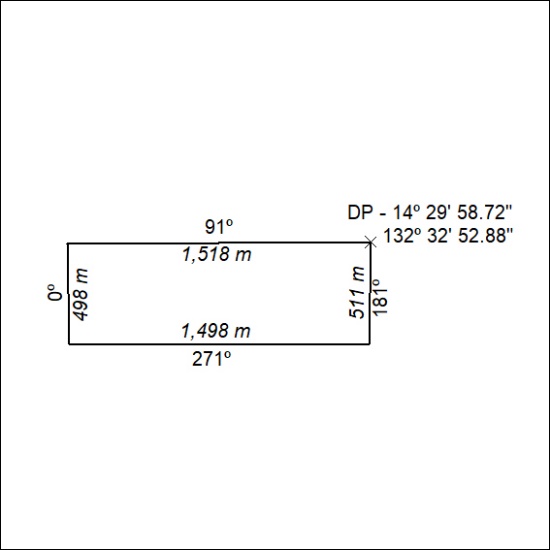 